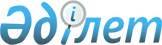 Казталов ауданы аумағында үгіттік баспа материалдарын орналастыру орындарын белгілеу туралы
					
			Күшін жойған
			
			
		
					Батыс Қазақстан облысы Казталов ауданы әкімдігінің 2011 жылғы 28 қарашадағы № 272 қаулысы. Батыс Қазақстан облысы Әділет департаментінде 2011 жылғы 14 желтоқсанда № 7-8-137 тіркелді. Күшi жойылды - Батыс Қазақстан облысы Казталов ауданы әкімдігінің 2016 жылғы 28 қаңтардағы № 31 қаулысымен      Ескерту. Күші жойылды - Батыс Қазақстан облысы Казталов ауданы әкімдігінің 28.01.2016 № 31 (алғашқы ресми жарияланған күнінен бастап қолданысқа енгізіледі) қаулысымен.

      Қазақстан Республикасының 1995 жылғы 28 қыркүйектегі "Қазақстан Республикасындағы сайлау туралы" Конституциялық Заңының 28 бабының 6 тармағына және Қазақстан Республикасының 2001 жылғы 23 қаңтардағы "Қазақстан Республикасындағы жергілікті мемлекеттік басқару және өзін өзі басқару туралы" Заңының 31 бабының 2 тармағына сәйкес аудан әкімдігі ҚАУЛЫ ЕТЕДІ:

      1. Аудандық сайлау комиссиясымен бірлесіп (келісім бойынша) Казталов ауданының аумағында барлық кандидаттар үшін үгіттік баспа материалдарын орналастыру орындары қосымшаға сәйкес белгіленсін.

      2. Ауылдық округі әкімдері белгіленген үгіттік баспа материалдарын орналастыратын орындарды стендтермен, тақталармен, тұғырлықтармен жарақтандырсын.

      3. Осы қаулының орындалуын бақылау аудан әкімінің орынбасары С. Молдашевқа жүктелсін.

      4. Осы қаулы әдiлет органдарында мемлекеттiк тiркелгенен кейін күшіне енеді және алғашқы ресми жарияланған күнінен бастап, күнтiзбелiк он күн өткен соң қолданысқа енгiзiледi.



      КЕЛІСІЛДІ:
Казталов аудандық сайлау
комиссиясының төрағасы
_____________С. Молдашев
28.11.2011 ж.

 Казталов ауданының аумағында барлық кандидаттары үшін үгіттік
баспа материалдарын орналастыру орындары
					© 2012. Қазақстан Республикасы Әділет министрлігінің «Қазақстан Республикасының Заңнама және құқықтық ақпарат институты» ШЖҚ РМК
				
      Аудан әкімі

Т. Сапаров
Аудан әкімдігінің
2011 жылдың 28 қарашадағы
N 272 қаулысына қосымшаЕлді мекеннің атауы

Орналасқан орны

Ақпәтер ауылы

Ақпәтер Мәдениет үйі ғимараты маңы аумағындағы ақпараттық стенд, Ақпәтер көшесі, 39

Кішкенешал ауылы

Фельдшерлік пункт ғимараты маңы аумағындағы ақпараттық стенд

Кіші Талдықұдық ауылы

Кіші Талдықұдық бастауыш мектебі ғимараты маңы аумағындағы ақпараттық стенд

Талдықұдық ауылы

Талдықұдық мәдениет үйі ғимараты маңы аумағындағы ақпараттық стенд, С. Есетов көшесі, 8

Хайруш ауылы

Хайруш ауылдық клубы ғимараты маңы аумағындағы ақпараттық стенд, Хайруш көшесі, 47

Қайыңды ауылы

Қайыңды мәдениет үйі ғимараты маңы аумағындағы ақпараттық стенд, С. Жұмашева көшесі, 16

Болашақ ауылы

Болашақ мәдениет үйі ғимараты маңы аумағындағы ақпараттық стенд, Жаңа Тұрмыс көшесі, 2

Жаңатаң ауылы

Мирон негізгі мектебі ғимараты маңы аумағындағы ақпараттық стенд, Жаңа құрылыс көшесі, 2

Көпкүтір ауылы

Көпкүтір ауылдық клубы ғимараты маңы аумағындағы ақпараттық стенд, Тәуелсіздік көшесі, 20

Аққурай ауылы

Аққурай ауылдық клубы ғимараты маңы аумағындағы ақпараттық стенд, Бейбітшілік көшесі, 13

Әжібай ауылы

Бірік ауылдық округі әкімі аппараты ғимараты маңы аумағындағы ақпараттық стенд, Әжібай көшесі, 4/1

Саралжын ауылы

Саралжын бастауыш мектебі ғимараты маңы аумағындағы ақпараттық стенд, Қ. Басымов көшесі, 18

Қызылту ауылы

Қызылту ауылдық кітапхана ғимараты маңы аумағындағы ақпараттық стенд, Зайнуллина көшесі, 9 

Нұрсай ауылы

Тереңкөл ауылдық округі әкімі аппараты ғимараты маңы аумағындағы ақпараттық стенд, Желтоқсан көшесі, 4/1

Беспішен ауылы

Беспішен бастауыш мектебі ғимараты маңы аумағындағы ақпараттық стенд, Мектеп көшесі, 1 

Мереке ауылы

Мереке ауылдық клубы ғимараты маңы аумағындағы ақпараттық стенд, Мектеп көшесі, 5 

Қошанкөл ауылы

Қошанкөл мәдениет үйі ғимараты маңы аумағындағы ақпараттық стенд, Жаңа құрылыс көшесі, 12

Ордабай ауылы

Ордабай ауылдық кітапханасы ғимараты маңы аумағындағы ақпараттық стенд.

Қараоба ауылы

Қараоба ауылдық округі әкімі аппараты ғимараты маңы аумағындағы ақпараттық стенд, Бектұрған көшесі, 18

Еңбек ауылы

Еңбек бастауыш мектебі ғимараты маңы аумағындағы ақпараттық стенд, Коммунистік көшесі, 1

Қонысбай ауылы

Қонысбай фельдшерлік пункті ғимараты маңы аумағындағы ақпараттық стенд, М. Маметова көшесі, 2/1

Жалпақтал ауылы

Балалар және жасөспірімдер спорт мектебінің ғимараты маңы аумағындағы ақпараттық стенд, Жалпақтал көшесі, 20

Жалпақтал ауылы

Жалпақтал Мәдениет үйі ғимараты маңы аумағындағы ақпараттық стенд, Хусаинова көшесі, 25 

Жалпақтал ауылы

Орталық алаң маңындағы ақпараттық стенд, Фурманов және С. Датұлы көшелерінің қиылысы 

Жалпақтал ауылы

"Талап" АҚ-ның дүкеннің ғимараты маңы аумағындағы ақпараттық стенд, Байқоңыр көшесі, 25

Көктерек ауылы

Көктерек Мәдениет үйі ғимараты маңы аумағындағы ақпараттық стенд, Құрманғазы көшесі, 9

Еламан ауылы

Еламан бастауыш мектебінің ғимараты маңы аумағындағы ақпараттық стенд 

Саралжын ауылы 

Саралжын бастауыш мектебінің ғимараты маңы аумағындағы ақпараттық стенд 

Сатыбалды ауылы

Сатыбалды орта жалпы білім беретін мектебінің ғимараты маңы аумағындағы ақпараттық стенд 

Оразғали ауылы

Оразғали бастауыш мектебінің ғимараты маңы аумағындағы ақпараттық стенд 

Талдыапан ауылы

Талдыапан Мәдениет үйі ғимараты маңы аумағындағы ақпараттық стенд, Бейбітшілік көшесі, 9

Қособа ауылы

Қособа бастауыш мектебінің ғимараты маңы аумағындағы ақпараттық стенд 

Бейстерек ауылы 

Бейстерек ауылдық клуб ғимаратының маңы аумағындағы ақпараттық стенд 

Қайшақұдық ауылы

Қайшақұдық ауылдық клуб ғимаратының маңы аумағындағы ақпараттық стенд 

Сарықұдық ауылы

Сарықұдық орта жалпы білім беретін мектебінің ғимараты маңы аумағындағы ақпараттық стенд

Қарасу ауылы

Қарасу Мәдениет ғимараты маңы аумағындағы ақпараттық стенд Т. Қалиев көшесі, 29

Жұлдыз ауылы

Шәкен атын. Мәдениет үйі ғимараты маңы аумағындағы ақпараттық стенд, Достық көшесі 3

Ащысай ауылы 

Ащысай ауылдық клубы ғимараты маңы аумағындағы ақпараттық стенд

Бостандық ауылы

Бостандық ауылдық клубы ғимараты маңы аумағындағы ақпараттық стенд

Төреғали ауылы

Төреғали көшесі, 7 тұрғын үйі маңы аумағындағы ақпараттық стенд

Казталов ауылы

Аудандық мәдениет үйінің ғимараты маңы аумағындағы ақпараттық стенд, Шарафутдинов көшесі, 21

Казталов ауылы

Казталов ОЖББМ-бінің ғимараты маңы аумағындағы стенд, Шарафутдинов көшесі, 23

Бозоба ауылы 

Ауылдық клубының ғимараты маңы аумағындағы ақпараттық стенд, Ш. Мергалиев көшесі, 11

Сексенбаев ауылы 

Сексенбаев бастауыш мектебінің ғимараты маңы аумағындағы ақпараттық стенд, Мектеп көшесі 5

Қоныс ауылы 

Қоныс ОЖББМ-нің ғимараты маңы аумағындағы ақпараттық стенд, Молдағұлова көшесі, 1

Бостандық ауылы

Бостандық ауылдық округі әкімі аппаратының ғимараты маңы аумағындағы ақпараттық стенд, ҚР Тәуелсіздігіне 10 жыл көшесі, 39

Қаракөл ауылы 

Қаракөл бастауыш мектебінің ғимараты маңы аумағындағы ақпараттық стенд

Қараөзен ауылы

Қараөзен ауылдық Мәдениет үйінің ғимараты маңы аумағындағы ақпараттық стенд, Ж. Молдағалиев көшесі, 1

Серік ауылы

Серік ауылдық фельдшерлік пунктінің ғимараты маңы аумағындағы ақпараттық стенд

Жас ауылы

Жас ауылдық клубы ғимараты маңы аумағындағы ақпараттық стенд.

Жаңажол ауылы

Жаңажол ауылдық мәдениет үйінің ғимараты маңы аумағындағы ақпараттық стенд, Сырым Датұлы көшесі, 23

Әбіш ауылы

Әбіш негізгі жалпы білім беретін мектебінің ғимараты маңы аумағындағы ақпараттық стенд

Көмекші ауылы

Н. Дүйсенғалиев атындағы негізгі жалпы білім беретін мектебінің ғимараты маңы аумағындағы ақпараттық стенд

